Al coordinatore e al Consiglio della Classe _____ sez.____del Liceo _____OGGETTO: Richiesta di partecipazione ad un progetto di mobilità studentesca che prevede la frequenza di un anno, o parte di esso, all’estero.I sottoscritti _________________________ e __________________________, in qualità di genitori/tutori dell’alunno/a _________________________, frequentante la Classe___ sez. ___ del Liceo _________________ chiedono che il Consiglio di Classe, sulla base del profilo e del profitto del/lla proprio/a figlio/a, ne valuti l’idoneità alla partecipazione ad un programma di mobilità studentesca internazionale all’estero della durata:dell’intero anno scolastico 20___/20___del periodo dal _____________ al _____________dell’anno scolastico 20___/20___del trimestre dell’anno scolastico 20___/20___del pentamestre dell’anno scolastico 20 ___/20___A tale scopo si richiede che sia formulata una presentazione da inviare all’associazione che si occuperà dell’organizzazione dell’esperienza. I genitori: Padre: nome, cognome e firma leggibile _________________________________________________________Madre: nome, cognome e firma leggibile _________________________________________________________Indirizzo ________________Tel. ___________________ E-mail ___________________Cagliari, ______________________Si richiede che la presente sia protocollata agli atti della scuola e inoltrata ai destinatari.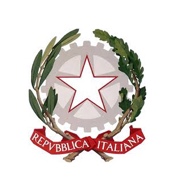 Convitto Nazionale Statale “Vittorio Emanuele II”Scuola Primaria – Scuola Sec. I Grado – Scuola Sec. I Grado ad Indirizzo MusicaleLiceo Classico – Liceo Classico Europeo Esabac – Liceo Classico in convenzione con il ConservatorioLiceo Scientifico Sportivo – Liceo Scientifico Internazionale con Lingua CineseCod. Mecc. CAVC010001 – www.convittocagliari.edu.itCod. Mecc. Scuola Primaria: CAEE016019 - Cod. Mecc. Sec. I Grado: CAMM00600L - Cod. Mecc. Licei: CAPC08000X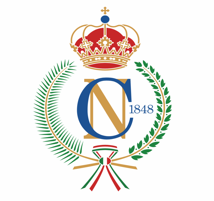 